Информационная листовка 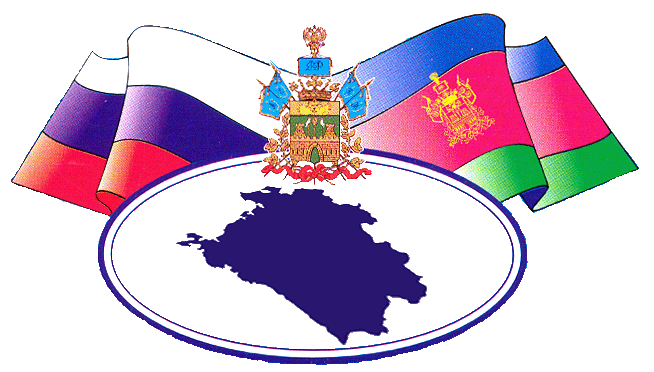 ГИА  - 2015  ДЛЯ  ВЫПУСКНИКОВ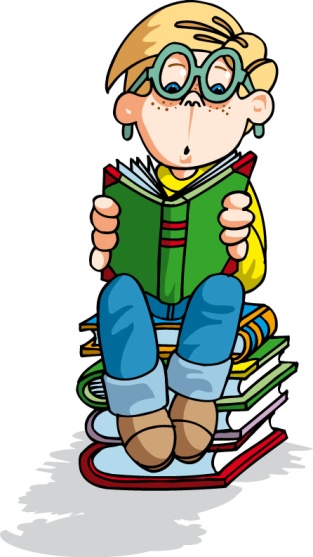 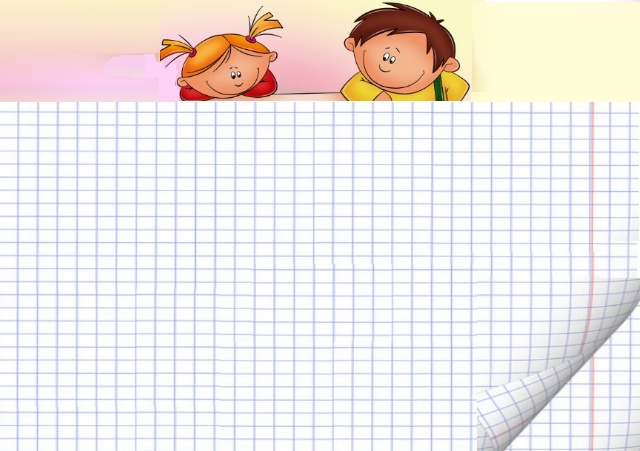 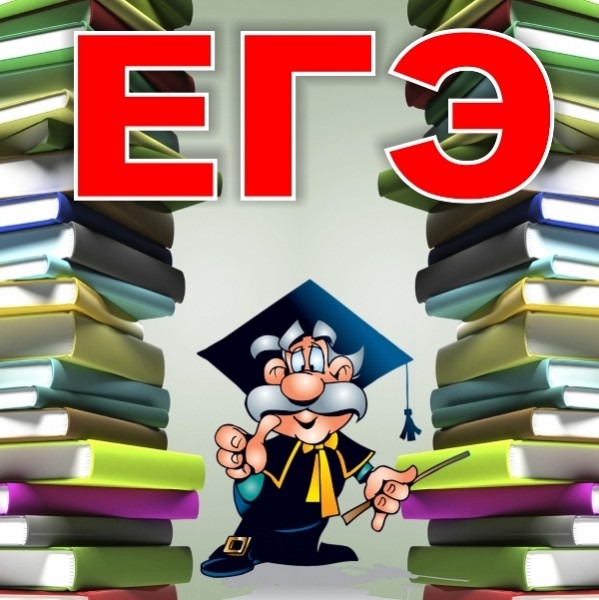 Ну, что, девятый, справишься с ГИА? Ведь всё получится, ты тесты порешай, Засядь за книги, не играй в ПК. Примчится лето быстро, так и знай. А, что учитель? Он всегда с тобой: Поможет подготовиться, поверь. А «результатец» будет неплохой, Откроет пред тобой 10-й дверь!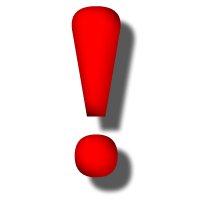 В период государственной итоговой аттестации для получения аттестата необходимо сдать 2 обязательных экзамена в форме ОГЭ по русскому языку и математике         Выпускники IX класса общеобразовательного учреждения, желающие продолжить обучение в профильных классах III ступени общего образования, могут сдавать  экзамены по предметам, соответствующим данному профилю обучения.К государственной итоговой аттестации  допускаются обучающиеся IX классов, освоившие образовательные программы основного общего образования и имеющие положительные годовые отметки по всем предметам учебного плана общеобразовательного учреждения.Выпускники IX классов, получившие на государственной (итоговой) аттестации не более одной неудовлетворительных отметок, допускаются к повторной государственной итоговой аттестации по этим предметам. Обучающиеся IX классов, не допущенные к государственной итоговой аттестации, а также выпускники, не прошедшие государственную (итоговую) аттестацию, остаются на повторный курс обучения или продолжают обучение в иных формах.Для   участия   в   ГИА-9   выпускнику   необходимо подать   заявление   в школу не позднее, чем за 15 дней до начала аттестационного периода, с указанием перечня предметов, по которым планирует сдавать экзамены.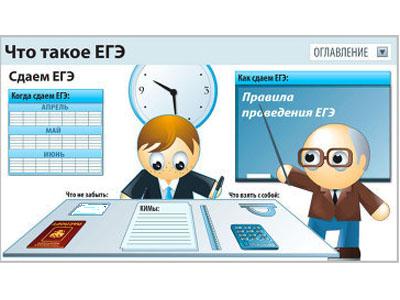 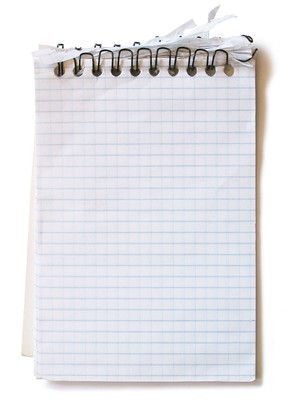 ГИА в  форме ОГЭ можно сдать по 11 предметам: русскому языку, математике, литературе, физике, химии, биологии, географии, обществознанию, истории,  иностранным языкам (английскому, немецкому, французскому, испанскому), информатике.    В сети интернет сайт ФИПИ есть   В подготовке к ГИА  помогает.   Там  заданий к экзаменам просто ни счесть   Это каждый выпускник знает!   Ты времени зря не теряй,   Сайт скорее открывай,    Заходи и все решай    На отлично  ГИА сдавай!                          http://www.fipi.ruГармашова Зинаида Федоровна – администратор ГИА – 9 школьного уровняТелефон «горячей линии»8 (86160)  94—7—90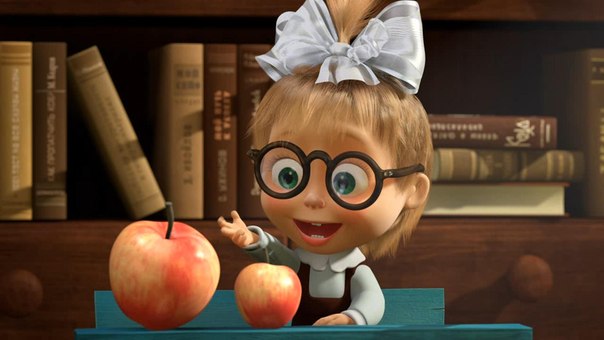 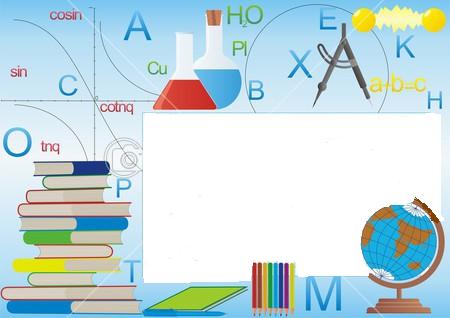 Не нужно сильно волноваться,
Бояться и переживать.
Мы верим, стоит постараться
И  сдашь экзамены на «пять»! 		   Можно взять с собой на экзамен:по математике – линейку,по физике – линейку и непрограммируемый калькулятор,по химии - непрограммируемый калькулятор,по географии -   линейку, непрограммируемый калькулятор, транспортир.В день экзамена выпускник должен иметь при себе: паспорт, черную гелиевую или капиллярную ручку.Во время экзамена участник имеет право выйти из аудитории только по уважительной причине, в сопровождении одного из организаторов.Участник не имеет право :- общаться с другими участниками,- ходить по  аудитории,- пользоваться любыми  средствами связи,-пользоваться любыми электронно - вычислительными   устройствами. -выполнять  экзаменационную  работу после объявления о сдаче экзаменационных материалов.Допускается  прерывание выполнения экзаменационной работы выпускником  в случае его плохого самочувствия  по заключению бригады скорой медицинской помощи.Разрешается сдача экзаменационных материалов досрочно по мере выполнения работы.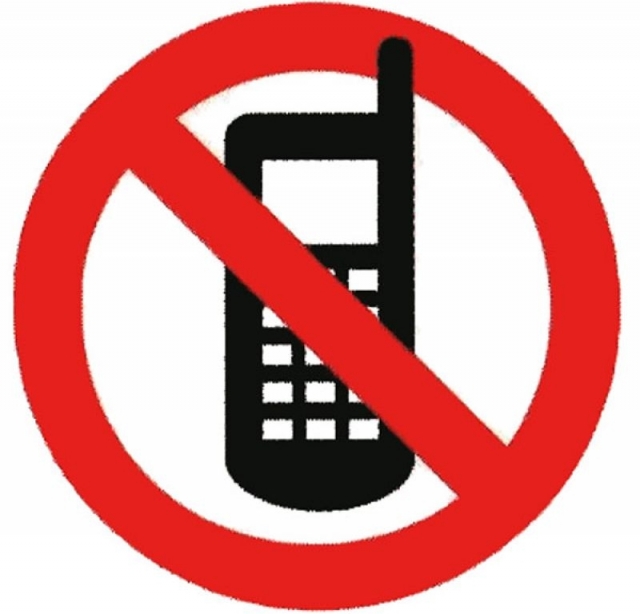 Для сдачи экзаменационных материалов необходимо сложить их на край рабочего стола и сдать ответственному организатору     в аудитории в порядке очереди.При нарушении порядка поведения на экзамене     и отказе от его соблюдения организаторы удаляют участка  ГИА   с экзамена!